Seriál šachových turnajov – TALENT  1. turnaj v rámci seriálu GPX mládeže SŠZ (http://gpx.jogo.sk)1. turnaja seriálu TALENT sa môžu zúčastniť hráči narodení 1. 1. 2003 a neskôr, a to i v prípade, ak z dôvodu ratingu, miesta bydliska alebo umiestnenia na MSR nespĺňajú podmienky GPX mládeže SŠZ. V rámci turnaja TALENT budú títo hráči  vyhodnotení a budú im pripísané TALENT body pre celkové hodnotenie v seriáli TALENT. Pre účely GPX mládeže SŠZ sa z výsledkovej listiny turnaja vyradia všetci hráči, ktorí nespĺňajú podmienky pre zaradenie do GPX mládeže SŠZ a po takto upravenej výsledkovej listine sa zostávajúcim hráčom pridelia GPX body. Pre hráčov do 2 200 FIDE ELO, ktorí chcú hrať dlhé partie, bude v tej istej budove organizovaný FIDE turnaj O pohár Liptovskej šachovej školy bez obmedzenia veku. Odohrajú sa prvé dva kolá turnaja. Turnaj sa bude hrať v tých istých termínoch ako TALENT. Nasadzovanie bude akcelerovaným spôsobom.Usporiadateľ:	CVČ Liptovský Mikuláš, Liptovský šachový zväzDátum konania:	01.10.2016 (sobota) Miesto konania:	CVČ Liptovský Mikuláš, Nábrežie Dr. A. Stodolu 1932 ( http://goo.gl/maps/Kze56)Prezentácia: 	V budove CVČ od 8:15 do 8:45 hod.. Prosíme o dochvíľnosť.Nutné doniesť prezuvky !!!Program: 	  9:00 hod. – slávnostné otvorenie turnaja  9:15 hod. – začiatok 1. kola (obedná prestávka po dohode)		15.00 hod. – vyhodnotenie turnajaRiaditeľ turnaja:	PhDr. Roman KrálikHlavný rozhodca:	Mgr. Michal MiklášPrávo účasti:	D 08	– dievčatá narodené	od  1. 1. 2009  a neskôr                       	CH 08	– chlapci narodení    	od  1. 1. 2009  a neskôrD 11	– dievčatá narodené 	od  1. 1. 2006  do 31. 12. 2008CH 11	– chlapci narodení	od  1. 1. 2006  do 31. 12. 2008D 14	– dievčatá narodené	od  1. 1. 2003  do 31. 12. 2005CH 14	– chlapci narodení 	od  1. 1. 2003  do 31. 12. 2005Systém hry:	Turnaj sa hrá akcelerovaným (2 kolá, 2 skupiny) švajčiarskym systémom na 7 kôl, tempo hry 15 minút+5 sekúnd na partiu pre jedného hráča. O poradí v turnaji rozhoduje počet bodov, upravený Buchholz (so skutočnými bodmi bez výsledku najslabšie umiestneného súpera), progres (súčet postupových bodov), väčší počet výhier.Štartovné: 	1€. Hráči regiónu Liptov neplatia štartovné. Ceny:		Prví traja v každej kategórii, zvlášť chlapci a zvlášť dievčatá, budú odmenení medailami a diplomami. Usporiadateľ môže udeliť ceny i ďalším účastníkom turnaja. Prihlášky: 	Je potrebné prihlásiť sa do 28.09.2016: Mgr. Karol Pekár, 0903 804176, 044/5221587, pekar@chess.sk, Ing. Juraj Ivan 044/5524777 d., 0905701671, juraj.ivan@stonline.sk. Pozývame všetkých záujemcov z radov žiakov a tešíme sa na Vás.      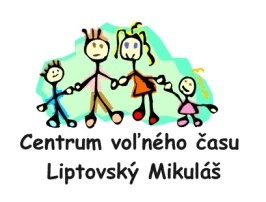 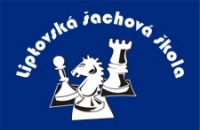 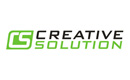 V Liptovskom Mikuláši, 6.9.2016                    PhDr. Roman Králik                          riaditeľ CVČ L. Mikuláš